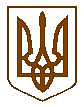 У К Р А Ї Н АО Д Е С Ь К А   О Б Л А С Н А   Р А Д А Р І Ш Е Н Н Я Про внесення змін до рішення обласної радивід 22 вересня 2006 року № 73-V «Про майно спільної власності територіальних громад сіл, селищ, міст області,управління яким здійснює обласна рада»Відповідно до пунктів 20 частини 1, частини 2 статті 43 частини Закону України «Про місцеве самоврядування в Україні», Закону України «Про надання в оренду державного та комунального майна», рішення обласної ради від 28 жовтня 2011 року № 288-VI «Про орендодавців майна спільної власності територіальних громад області», Кодексу законів про працю України, з метою удосконалення обліку та управління об’єктами спільної власності територіальних громад, сіл, селищ, міст області, посилення контролю за роботою обласних комунальних підприємств, установ, організацій та закладів, враховуючи висновки та рекомендації постійної комісії обласної ради з управління майном спільної власності територіальних громад області, обласна радаВИРІШИЛА:1. Внести наступні зміни до текстової частини рішення обласної ради 
від 22 вересня 2006 року № 73-V «Про майно спільної власності територіальних громад сіл, селищ, міст області, управління яким здійснює обласна рада»:1.1. Пункт 3.5. викласти у наступній редакції:«3.5. Виключно за погодженням з управлінням обласної ради з майнових відносин вирішує питання передачі майна з балансу на баланс обласними комунальними підприємствами, установами, організаціями та закладами».2. Виключити підпункт 4 пункту 5.2. Розділу 5 Порядку проведення конкурсу на право оренди майна спільної власності територіальних громад сіл, селищ, міст області, затвердженого рішенням обласної ради від 26 квітня 
2012 року № 490-VI.3. Контроль за виконанням даного рішення покласти на постійну комісію обласної ради з питань управління майном спільної власності територіальних громад області. Голова обласної ради                                                                  А.І. Урбанський20 жовтня 2016 року № 261-VII